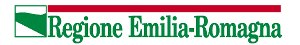 “PIERS – PROGRAMMA INTEGRATO DI EDILIZIA RESIDENZIALE SOCIALE” Delibera CIPE 127/2017 e s.m.i
Scheda di sintesi Nota: Colorare le celle o inserire una lettera all’interno: P (o giallo) per fasi di progettazione, A (o verde) per fasi di attuazione. Sezione 1 –  INFORMAZIONI GENERALISezione 1 –  INFORMAZIONI GENERALISezione 1 –  INFORMAZIONI GENERALISezione 1 –  INFORMAZIONI GENERALIComune di:                                        Comune di:                                        Comune di:                                        Prov:      Responsabile Comunale 
del Programma di InterventoIndirizzo      Indirizzo      Responsabile Comunale 
del Programma di InterventoTelefono ufficio      Telefono mobile      e-mail      Pec      Telefono ufficio      Telefono mobile      e-mail      Pec      Titolo del 
Programma Atto comunale di approvazione del programma               n.               del      Allegare atto in formato pdf              n.               del      Allegare atto in formato pdf              n.               del      Allegare atto in formato pdfNote eventuali:      Note eventuali:      Note eventuali:      Note eventuali:      DATI GENERALI SUL PROGRAMMA DI INTERVENTODATI GENERALI SUL PROGRAMMA DI INTERVENTODATI GENERALI SUL PROGRAMMA DI INTERVENTOlocalizzazioneZona / Quartiere Via e civico di riferimento     Centro storico    Tessuto consolidato     Ambito di riqualificazione urbana    Altro      Abitanti coinvolti
(stima)(riferiti alle parti oggetto del programma di intervento e alle aree circostanti che si ritengono direttamente coinvolte dagli effetti indotti)(riferiti alle parti oggetto del programma di intervento e alle aree circostanti che si ritengono direttamente coinvolte dagli effetti indotti)Superficie
(stima)      Ha (riferita alla superficie territoriale oggetto del programma di intervento e alle aree circostanti che si ritengono direttamente coinvolte dagli effetti indotti)      Ha (riferita alla superficie territoriale oggetto del programma di intervento e alle aree circostanti che si ritengono direttamente coinvolte dagli effetti indotti)Volumetria       mc(riferita alla somma dei volumi edificati o recuperati nel programma di intervento, includendo sia l’intervento oggetto di contributo sia gli eventuali altri interventi ricompresi)      mc(riferita alla somma dei volumi edificati o recuperati nel programma di intervento, includendo sia l’intervento oggetto di contributo sia gli eventuali altri interventi ricompresi)Dotazioni territoriali      mq. URBANIZZAZIONI PRIMARIE      mq. URBANIZZAZIONI SECONDARIE(riferite alle superfici complessivamente coinvolte in interventi di recupero o realizzazione di dotazioni territoriali all’interno del programma di intervento)      mq. URBANIZZAZIONI PRIMARIE      mq. URBANIZZAZIONI SECONDARIE(riferite alle superfici complessivamente coinvolte in interventi di recupero o realizzazione di dotazioni territoriali all’interno del programma di intervento)Strumenti previsti 
per l’attuazione(barrare e riportare gli estremi di approvazione degli strumenti urbanistici generali e degli eventuali strumenti operativi e attuativi e assimilabili ai quali la proposta fa riferimento)    PUA 	         ACCORDO OPERATIVO 	         INTERVENTO CONVENZIONATO	         INTERVENTO DIRETTO	         Altro	     (barrare e riportare gli estremi di approvazione degli strumenti urbanistici generali e degli eventuali strumenti operativi e attuativi e assimilabili ai quali la proposta fa riferimento)    PUA 	         ACCORDO OPERATIVO 	         INTERVENTO CONVENZIONATO	         INTERVENTO DIRETTO	         Altro	     Conformita’ della proposta allo strumento urbanistico vigente    SI    SIConformita’ della proposta allo strumento urbanistico vigente    NO      (specificare:      )    NO      (specificare:      )Riportare eventuali atti che regolano rapporti con soggetti terzi al comune coinvolti nel programma ACCORDI		 CONVENZIONI	    Altro Allegare documenti a supporto in formato .pdf, con chiara indicazione del titolo  ACCORDI		 CONVENZIONI	    Altro Allegare documenti a supporto in formato .pdf, con chiara indicazione del titolo Disponibilita’ delle aree o degli immobili oggetto di contributo    PROPRIETA’    PROPRIETA’Disponibilita’ delle aree o degli immobili oggetto di contributo    ALTRO TITOLO DI GODIMENTO (specificare:      )    ALTRO TITOLO DI GODIMENTO (specificare:      )Disponibilita’ delle aree o degli immobili oggetto di contributo    ALTRO (specificare:      )    ALTRO (specificare:      )Sezione 2 –  SINTESI DELLA PROPOSTASezione 2 –  SINTESI DELLA PROPOSTABreve sintesi della proposta per la manifestazione di interesse al “piers- programma integrato di edilizia residenziale pubblica e sociale”Illustrare in sintesi gli estremi essenziali della proposta di intervento, evidenziando la coerenza rispetto agli obbiettivi generali della delibera CIPE 127/2017e smi, e della manifestazione di interesse. (max 1.000 caratteri spazi inclusi)PRINCIPALI OBBIETTIVI DEL PROGRAMMA DI INTERVENTOPRINCIPALI OBBIETTIVI DEL PROGRAMMA DI INTERVENTOPRINCIPALI OBBIETTIVI DEL PROGRAMMA DI INTERVENTOOBBIETTIVI (max 3)PRINCIPALI 
RISULTATI ATTESI123ELENCO INTERVENTI DEL PROGRAMMAELENCO INTERVENTI DEL PROGRAMMAELENCO INTERVENTI DEL PROGRAMMAELENCO INTERVENTI DEL PROGRAMMACODICE INTERVENTOTITOLO INTERVENTOTIPOLOGIA
(ERP, ERS, dotazioni primarie o secondarie)Soggetto attuatoreI.01I.02I.03I.     I.     ELENCO AZIONI DEL PROGRAMMAELENCO AZIONI DEL PROGRAMMAELENCO AZIONI DEL PROGRAMMACODICE AZIONETITOLO AZIONESOGGETTO ATTUATOREA.01A.02A.      A.      Sezione 3 – DATI PER LA VALUTAZIONETipologia della proposta di intervento (punto 7.2.2.1 dell’avviso):	Interventi di recupero di immobili esistenti ed in utilizzo, non già destinati ad ERP o ERS e con fenomeni di degrado sociale in atto (come definito dal punto 7.2.2.1 progressivo 1)	Numero di alloggi     	     	Interventi di recupero di immobili esistenti dismessi o sottoutilizzati, riguardanti l’organismo edilizio nella sua interezza (come definito punto 7.2.2.1 progressivo 2)	Numero di alloggi    	     	Intervento di nuova edificazione su brownfield (come definito punto 7.2.2.1 progressivo 3)	Numero di alloggi    	     	Altri interventi di recupero di immobili esistenti, comunque riguardanti l’organismo edilizio nella sua interezza (come definito punto 7.2.2.1 progressivo 4)	Numero di alloggi    	     	Intervento di nuova edificazione su greenfield (come definito punto 7.2.2.1 progressivo 5)	Numero di alloggi    	     LEVA FINANZIARIA (PUNTO 7.2.2.2 DELL’AVVISO)LEVA FINANZIARIA (PUNTO 7.2.2.2 DELL’AVVISO)A) Valore complessivo del programma di interventoEuro      B) Importo del contributo richiestoEuro      Leva finanziaria (= A/B)Voce A): è data dal costo di tutti gli interventi e le azioni del programma desumibili dalla tabella del quadro finanziario alla sezione 4.Voce A): è data dal costo di tutti gli interventi e le azioni del programma desumibili dalla tabella del quadro finanziario alla sezione 4.NUMERO DI ALLOGGI REALIZZATI NEL PROGRAMMA DI INTERVENTO (PUNTO 7.2.2.3 DELL’AVVISO)NUMERO DI ALLOGGI REALIZZATI NEL PROGRAMMA DI INTERVENTO (PUNTO 7.2.2.3 DELL’AVVISO)NUMERO DI ALLOGGI REALIZZATI NEL PROGRAMMA DI INTERVENTO (PUNTO 7.2.2.3 DELL’AVVISO)NUMERO TOTALE 
degli alloggi realizzati nella proposta NUMERO TOTALE 
degli alloggi realizzati nella proposta Numero:      S.U. totale degli alloggi:      Alloggi di cui al punto 7.2.2.3 dell’Avviso NUOVI alloggi ERP realizzatiNumero:      Alloggi di cui al punto 7.2.2.3 dell’Avviso NUOVI alloggi in locazione permanente o > 20 anniNumero:      Alloggi di cui al punto 7.2.2.3 dell’Avviso Recupero di alloggi di Erp, esistenti e non utilizzati, in conseguenza di interventi di recupero del patrimonio edilizio esistente riguardanti il fabbricato nella sua interezza, ricompresi nelle fattispecie previste alle lettere b) c), d), f) dell’allegato parte integrante all’art. 9 comma 1 alla L.R. n. 15/2013 e s.m.i. Numero:      Alloggi di cui al punto 7.2.2.3 dell’Avviso NUOVI alloggi in locazione a termine < 20 anni a canone agevolato, o con patto di futura venditaNumero:      Altri Alloggi ricompresi nel programma NUOVA EDIFICAZIONENumero:      Altri Alloggi ricompresi nel programma RECUPERO Numero:      QUALITA’ COMPLESSIVA DEL PROGRAMMA DI INTERVENTO (punto 7.2.3 dell’Avviso)TEMI INNOVATIVI (DELIBERA CIPE) Caratteristiche edilizie di alta sostenibilità, ed efficientamento energetico di cui alla direttiva 2010/31 UE dell’immobile, con riferimento alle linee guida del decreto interministeriale del 26 giugno 2015 di cui alle premesse della delibera CIPE deve essere garantita una prestazione energetica:  Per gli interventi di recupero e riuso pari almeno classe di efficienza A1 (obbligatorio);  Per gli interventi di sostituzione edilizia, demolizione e ricostruzione, nonché di nuova costruzione pari alla più alta classe A4 di efficienza (obbligatorio);  Interventi volti al miglioramento/adeguamento sismico edilizio;  Interventi volti a innalzare la qualità̀ del vivere e dell’abitare, attraverso il miglioramento delle condizioni di accessibilità̀ e di sicurezza degli spazi e degli edifici pubblici ed il superamento delle barriere architettoniche secondo i principi dell’universal designALTRI ELEMENTI DI QUALITA’ (punto 7.2.3.1 dell’Avviso)	Incremento della qualità urbana e delle dotazioni infrastrutturali	Procedure/percorsi di partecipazione e coinvolgimento degli abitanti;	Struttura organizzativa dedicata all’Attuazione e Gestione del Programma;	Modalità di valutazione e monitoraggio per valutare l’efficacia attesa in relazione al problema abitativo e sociale del contesto di riferimento sulla base degli obbiettivi, indicatori e target previsti nella propostaREALIZZAZIONE DELLA PROPOSTA DI INTERVENTO ATTRAVERSO UN CONCORSO DI PROGETTAZIONE  	Impegno a ricorrere ad una procedura concorsuale secondo quanto stabilito al punto 7.2.3.2 dell’AvvisoNote:       Sezione 4 –  QUADRO FINANZIARIO E CRONOPROGRAMMASezione 4 –  QUADRO FINANZIARIO E CRONOPROGRAMMASezione 4 –  QUADRO FINANZIARIO E CRONOPROGRAMMASezione 4 –  QUADRO FINANZIARIO E CRONOPROGRAMMACosto complessivo per l’attuazione della proposta e fonti finanziarieCosto complessivo per l’attuazione della proposta e fonti finanziarieCosto complessivo per l’attuazione della proposta e fonti finanziarieContributo pubblico richiesto per la proposta di intervento PIERS ( B )Contributo pubblico richiesto per la proposta di intervento PIERS ( B )EURO         Importo totale del Cofinanziamento locale 
(riferito agli interventi oggetto di contributo Piers)Importo totale del Cofinanziamento locale 
(riferito agli interventi oggetto di contributo Piers)EURO        di cui:Cofinanziamento a carico del Comune   EURO         di cui:Cofinanziamento a carico di altri Enti  (specificare:        )EURO         di cui:Cofinanziamento a carico dei privati/altri   (specificare:      )EURO         Specificare i titoli di impegno (delibere, convenzioni, att d’obbligo ecc.) a supporto degli impegni dichiarati:- Atti del Comune:      - Altri enti:      - Privati/altri:      Allegare i documenti in formato pdf. Specificare i titoli di impegno (delibere, convenzioni, att d’obbligo ecc.) a supporto degli impegni dichiarati:- Atti del Comune:      - Altri enti:      - Privati/altri:      Allegare i documenti in formato pdf. Specificare i titoli di impegno (delibere, convenzioni, att d’obbligo ecc.) a supporto degli impegni dichiarati:- Atti del Comune:      - Altri enti:      - Privati/altri:      Allegare i documenti in formato pdf. QUADRO FINANZIARIO DEL PROGRAMMA DI INTERVENTOQUADRO FINANZIARIO DEL PROGRAMMA DI INTERVENTOQUADRO FINANZIARIO DEL PROGRAMMA DI INTERVENTOQUADRO FINANZIARIO DEL PROGRAMMA DI INTERVENTOQUADRO FINANZIARIO DEL PROGRAMMA DI INTERVENTOQUADRO FINANZIARIO DEL PROGRAMMA DI INTERVENTOQUADRO FINANZIARIO DEL PROGRAMMA DI INTERVENTOCodice InterventoAzioneN. alloggiPIERS
Contributo richiestoFinanziamento comunaleAltra fonte finanziamento
(esplicitare in relazione)% finanziamento (finanziamento locale/costo intervento)Totale 
Costo interventoI.01I.02I.nA.01--100%--100%--100%A.n--100%TOTALE      
(Voce B tabella precedente e tabella leva finanziaria)     
(Voce A tabella leva finanziaria)CRONOPROGRAMMA DI MASSIMA DEL PROGRAMMACRONOPROGRAMMA DI MASSIMA DEL PROGRAMMACRONOPROGRAMMA DI MASSIMA DEL PROGRAMMACRONOPROGRAMMA DI MASSIMA DEL PROGRAMMACRONOPROGRAMMA DI MASSIMA DEL PROGRAMMACRONOPROGRAMMA DI MASSIMA DEL PROGRAMMACRONOPROGRAMMA DI MASSIMA DEL PROGRAMMACRONOPROGRAMMA DI MASSIMA DEL PROGRAMMACRONOPROGRAMMA DI MASSIMA DEL PROGRAMMACRONOPROGRAMMA DI MASSIMA DEL PROGRAMMACRONOPROGRAMMA DI MASSIMA DEL PROGRAMMACRONOPROGRAMMA DI MASSIMA DEL PROGRAMMACRONOPROGRAMMA DI MASSIMA DEL PROGRAMMACRONOPROGRAMMA DI MASSIMA DEL PROGRAMMACRONOPROGRAMMA DI MASSIMA DEL PROGRAMMACRONOPROGRAMMA DI MASSIMA DEL PROGRAMMACRONOPROGRAMMA DI MASSIMA DEL PROGRAMMACRONOPROGRAMMA DI MASSIMA DEL PROGRAMMACRONOPROGRAMMA DI MASSIMA DEL PROGRAMMAIntervento / Azione202020202020202120212021202220222022202320232023202420242024202520252025quadrimestreI°II°III°I°II°III°I°II°III°I°II°III°I°II°III°I°II°III°I.1I.2I.nA.1A.2A.nNOTE: